.Walk Back, Touch Back, Unwind ¼ Right, Ball-Cross, Side Left, Behind, Side, CrossSide Left Rock, Recover, Left Sailor ¼ Left, Right Forward Rock, Recover, Shuffle ½ RightLeft Kickball Touch, Roll Right Knee, Roll Left Knee ¼ Left, Touch Right, Weight Right, Side LeftSlide Right Together, Hitch Right, Right Coaster, Left Forward Rock, Recover, Shuffle ½ LeftKinda Busy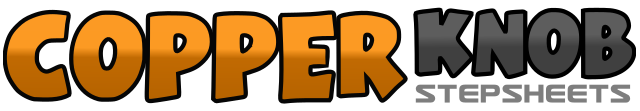 .......Count:32Wall:4Level:Intermediate.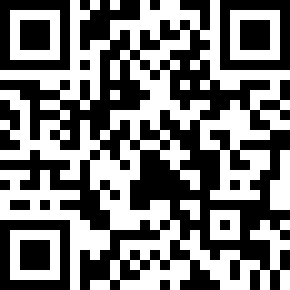 Choreographer:Craig Bennett (UK) - December 2009Craig Bennett (UK) - December 2009Craig Bennett (UK) - December 2009Craig Bennett (UK) - December 2009Craig Bennett (UK) - December 2009.Music:Telephone - Lady Gaga : (Album: Fame Monster)Telephone - Lady Gaga : (Album: Fame Monster)Telephone - Lady Gaga : (Album: Fame Monster)Telephone - Lady Gaga : (Album: Fame Monster)Telephone - Lady Gaga : (Album: Fame Monster)........1-2Walk back right, Walk back left3-4Touch right back, ¼ turn right weight right (3.00)&5-6Step left next to right, Cross right over left, Step left side left7&8Right behind left, step left to left side, Cross right over left1-2Rock left side left, Recover3&4Left behind right, Side right ¼ left, Side left (12.00)5-6Rock right forward, Recover7&8Side right ¼ right, Together left , Step right forward ¼ right (6.00)1&2Kick left forward, Together left, Touch right side right3-4Roll right knee to right, Weight right5-6Roll left knee to left, Turning ¼ left weight left (3.00)7&8Touch right next to left, Weight right, Slide left side left1-2Slide right towards left, Hitch right3&4Step back right, Together left, Step forward right5,6Rock left forward, Recover7&8Side left ¼ left, Together right , Step left forward ¼ left (9.00)